МАКЕДОНСКИ ПОЛИЦИСКИ СИНДИКАТ 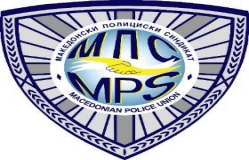 П Р А В И Л Н И Кза работа на Фондот за солидарност на Македонскиот Полициски СиндикатСкопје, февруари - 2020 година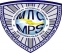 Врз основа на член 49 став 1 алин еја 40 од Статутот на Македонскиот Полициски Синдикат, Претседателството на МПС на ден 28.02.2020 година го донесе следниот:ПРАВИЛНИКза работата на Фондот за солидарност наМакедонскиот Полициски СиндикатI - ОПШТИ ОДРЕДБИЧлен 1Со овој Правилник се уредуваат начинот на издвојувањето, изворите на средствата, корисниците, основите за користење и постапката за остварување на тие права од Фондот за солидарност на Ма кедонскиот Полициски Синдикат (во понатамошни от текст Фонд).Член 2Претставни ците на сите органи на МПС, а особено Претсед ателите на ОО на МПС, членовите на Претсед ател ството на МПС, како и надлежната комисија за распределба на средствата од Фондот, се должни на членовите на МПС да им го потенцираат доброволно - солидарниот карактер на истиот и да овозможат средствата на овој Фонд да ги користат оние членови кои ги исполнуваат условите од овој Правилник и на кој истите им се најнеопходни.II - ИЗВОРИ НА СРЕДСТВАЧлен 3Средствата на Фондот се обезбедуваат од уплатената членарина на членовите на Синдикатот во висина од 30% и средства кои се враќаат од доделени те позајмици, а се уплатуваат на посебна подсметка на трансакциската сметката на Македонскиот Полициски Синдикат. Средствата од 30% ги пресметува и уплатува Службата за финансиско - материјално работење на МПС.Средствата на Фондот можат да се обезбедува ат и од други извори и тоа: спонзорство, подароци, донации и сл.Член 4Средствата од Фондот кои нема да се доделат во тековната година, остануваат во Фондот за наредната година.III - КОРИСНИЦИ НА ФОНДОТЧлен 5Корисници на средствата од Ф ондот се членовите на Македонскиот Полициски Синдикат. Во одредени случаеви предвидени со овој правилник и членовите на потесното семејство (брачниот другар и дете до 18 годишна возраст односно до периодот на редовно школување, но не подолго од 26 годишна возраст, освен за лица со посебни потреби) можат да бидат корисници на средствата од Фондот.Исплата по основ на смрт не ја ограничува возраста на детето доколку истиот живеел во заедничко семејство со носителот на правото.Предност при доделување н а средствата од Фондот имаа членовите на Македонскиот Полициски Синдикат кои се членови само на Македонскиот Полициски Синдикат.IV - ОСНОВИ ЗА КОРИСТЕЊЕ НА СРЕДСТВАТА ОД ФОНДОТЧлен 6Членот на Македонскиот Полициски Синдикат и другите корисниците н аведени во член 5 став 1 и 2 од овој Правилник, во одредени случаи предвидени со овој правилник, се стекнуваат право на користење на средства од Фо ндот по следните основи:1. Надомест во случај на организиран штрајк;2. Помош по основ на смрт;3. Помош по основ на трајно телесно оштетување;4. Помош по основ на лекување во странство;5. Помош по основ на лекување;6. Помош по основ тешка болест;7. Помош по основ трошоци за лекарства, набавка на ортопедски и други помагала;8. Помош по основ боледување;9. Помош п о основ настанат а материјална штета од поголем обем како последица на елементарна непогода или воени дејствија;10. Заминување во пензија;11. Користење на позајмица.1. Надомест во случај на организиран штрајкЧлен 7Во случај на организиран штрајк од органите на МПС, согласно закон и Правилникот за штрајк на овој синдикат, на членовите на МПС што ќе стапат во штрајк им следува надомест согласно позитивните законски прописи и Колективниот договор. Висината на средствата на сметката на Фондот кои ќе се користат за оствар ување на правото од став 1 од овој член изнесува 15% од вкупниот прилив.             2. Помош по основ на смртЧлен 8Во случај на смрт на член на Македонскиот полициски синдикат од несреќен случај правото на исплата на средства по овој основ, членот ќе го оствари преку Осигурителната компанија со која Македонскиот полициски синдикат има склучено договор за колективно осигурување од несреќен случај на членовите, а доколку смртта на членот на МПС е настаната од природна смрт (болест) правото на исплата на средствата членот ги остварува од солидарниот фонд во висина од 25.000,00 денари.Во случај на смрт на член на потесно семејство на членот на МПС (брачен другар или дете без разлика на години на возраста доколку истиот живеел во заедничко семејство со носителот на правото) се исплатува помош во висина од од 50% од сумата што му се исплатува на членот на МПС.Заради остварување на ова право потребно е до Комисијата да се до стави извод од матична книга на умрени, извод од матична книга на венч ани (д околку барањето е за брачен другар) и копии од лични карти.3. Помош по основ на трајно телесно оштетувањеЧлен 9Заради несреќа на работа правото на исплата на средства по овој основ, членот на МПС ќе го остварува преку Осигурителната ко мпани ја со која МПС има склучено договор за колективно осигурување на членовите.Во случај на професионално заболување, заради кои настанала трајна неспособност за работа, членот на МПС има право на еднократна парична помош до 1 просечна плата исплатена во Републиката во претходниот месец од настанување на трајната неспособност и тоа:- до 10% трајна неспособност- 10% од просечна плата;- од 11% до 20% трајна неспособност - 20% од просечна плата;- од 21% до 30% трајна неспособност - 30% од просечна плата;- од 31% до 40% трајна неспособност - 40% од просечна плата;- од 41% до 50% трајна неспособност -50% од просечна плата;- од 51% до 60% трајна неспособност - 60% од просечна плата;- од 61% до 70% трајна неспособност - 70% од просечна плата и- над 71% трајна неспособност - 100% од просечна плата.Заради остварување на ова право кое настанало како последица на професионално заболување, потребно е корисникот до Комисијата да достави Решение од Фондот за пензиско и инвалидско осигурување заради утврдување на степенот н а трајно телесно оштетување, решение од Министерство за труд и социјална политика или друг надлежен орган.Помошта по овој основ се исплатува еднократн о.4. Помош по основ на лекување во странствоЧлен 10Помош по основ на лекување во стр анство се исплатува на корис ниците на Фондот утврдени во член 5 став 1 и 2 од о вој Правилник во случаи за кои според мислење на стручен конзилиум од соодветна клиника не постојат услови истото да се изведе во клиниките во Републиката.Висината на паричн ата помош изнесува 30% од сумата која е исплатена, а преставува разлика во цената помеѓу фактурата за лекување во странство и сумата што ја признава Фондот за здравствено осигурување во висина до максимум 2 просечни плати исплатени во Републиката во претхо дниот месец.Заради остварување на ова право, до Комисијата потребн о е да се достават: заклучок или мислење од стручен конзилиум за потребата од лекување во странство, доказ за цената за лекување во странство, потврда од Фондот за здравство за висината на сумата што ја признава и доказ за уплатените средства од страна на осигуреникот.5. Помош по основ н а лекувањеЧлен 11Во случај на лекување п ри несреќен случај – незгода на член на МПС, правото на користење по овој основ, членот на МПС ќе го остварува прегу Осигурителната компанија со која МПС има склучено договор за колекти вно осигурување на членовите.Доколку износот на трошоц и за лекување е п оголем од износот предвиден во договорот склучен помеѓу Осигурителната ко мпанија и МПС, разликата се доплатува од средствата на Фондот, кој вкуп ен износ не може да биде поголем од износот определен во став 3 на овој член.Помош по основ на лекување се исплатува на корисниците од член 5 став 1 и 2 на овој Правилник во зависност од платените трошоци за лекување во висин а од 50%, но не повеќе од ¾ просечна плата исплатена во Републиката во претходни от месец.Заради остварување на ова право до Комисијата е потребно да се дос тави доказ за лекување, лекар ски наод и мислење, отпусна листа (доколку бил з грижен во здравствена установа), доказ на напревени трошоци за лекување (фактура или фискална сметка).Како трошоци за лекување се вбројуваат настанатите реални трошоци, согласно законот за здравствено осигурување во врска со користење на правата од задолжителното осигурување.6. Помош по основ тешка болестЧлен 12Корисниците на средст вата од Фондот од член 5 став 1 и 2 од овој Правилник имаат право од  25.000,00 денари во случај на лекување од:- малигни заболувања;- хронично заболување на бубрезите со потреба од дијализа и- други тешки болести кои неопходно бараат нега од друго лице.За исплата на средства од став 1 алинеја 1 и 2 од овој член потребно е да се достави медицинска документација со дијагноза, наод и мислење. За исплата на средства од став 1 алинеја 3 од овој член потребно е да се достави решение од Центар за социјална работа за признавање на право за паричен надоместок за помош и нега од друго лице. Помошта по овој основ се исплатува еднократно.7. Помош по основ трошоци за лекарства, набавка на ортопедски и други помагалаЧлен 13“Помош по основ на трошоци за л екарства се доделуваат на корисникот од член 5 став 1 и 2 на овој П равилник во случај кога овие трошоци се поголеми од 1/2 од просечната п лата исп латена во Републи ката во претходниот месец, за направени трошоци во период од 30 дена или една просечна плата за направени трошоци во текот на 12 месеци. Висината н а помошта изнесува 50% од направените трошоци, но не повеќе од 1/2 просечна плата исплатена во Републиката во претходниот месец.Помош по основ на трошоци за набавка на ортоп едски и други помагала се доделуваат н а корисникот од член 5 став 1 и 2 на овој Правилник во случај кога набавените помагала се пропишани во Интегралниот пречистен текст на Список на ортопедски и други помагала из готвен врз основа на член 2 од Правилникот за индикациите за остварување на право на ортопедски и други помагала на Фондот за здравствено осигурување и трошоците се п оголеми од 1/4 од просечната плата исплатена во Републиката во претходниот месец, за направени трошоци во период од 30 дена или една просечна плата за направени трошоци во текот на 12 месеци. Висината на помошта изнесува 10% од направените трошоци, но не повеќе од ¼ просечна плата исплатена во Републиката во претходниот месец.Заради остварување на правото од став 1 и 2 до Комисијата е потребно да се достави: лекарски н аод и мислење од специјалист; (каде видно е препишана терапија на лекарства или потреба од набавка на ортопедски и други помагала) фактура или фискална сметка во оригинал.Доколку бидат доставени фотокопија од фактура или фискална сметка, во прилог задолжително да се достави и Решение од Фондот з а здравствено осигурување за висината на рефундирани средства односно за одбиено барање з а рефундација на средства. “8. Помош по основ на боледувањеЧлен 14Помош по основ на боледување с е исплатува за непрекинато боледување на член на МПС на кој исплатата на п лата не ј а врши органот или ор ганизацијата каде членот е вработен, туку исплатата на плата ја врши Фондот за здрвствено осигурување, а зависи од времетраењето и тоа:- до 10 дена на терет на Фондот за здравствено осигурување - 30%;- од 11 до 20 дена на терет на Фондот за здравствено осигурување - 40%;- од 21 до 30 дена на терет на Фондот за здравствено осигурување - 50%;- од 31 до 50 дена на терет на Фондот за здравствено осигурување - 60%;- од 51 до 70 дена на терет на Фондот за здравствено осигурување - 70%;- од 71 до 90 дена на терет на Фондот за здравствено осигурување - 80%;- од 91 до 110 дена на терет на Фондот за здравствено осигурување - 90% и- над 110 дена на терет на Фондот за здравствено осигурување - 100%од просечната плата исплатена во нестопанството на Републиката во предходниот месецКако боледување не се смета породилното отсуство од работа и отсуство поради патолошка бременост.Помош по основ боледување се исплаќа само на член на МПС кој заради боледување примил намалена плата кое се докажува со преглед на примања за месеците за кои членот на МПС примил намалена плата, како и на родител кој користи отсуство за нега на дете до три години.Заради остварување на ова право потребно е до Комисијата да се достави доказ за времетраењето на боледувањето (комисиски листи) и доказ за исплата на намалена плата.9. Помош по основ настаната материјална штета од поголем обем како последица на елементарна непогода или воени дејствијаЧлен 15Заради настаната материјална штета од поголем обем како последица од елементарна непогода (поплава, земјотрес, пожар) или воени дејствија, на сопствен објект во кој живее или објект во кој живее и покуќнината, членот на МПС има право на еднократна парична помош во висина од 20% од висината на штетата, но најмногу до 1 просечна плата исплатена во Републиката во претходниот месец пред настанувањето на штетата.Заради остварување на ова право потребно е членот на МПС да достави доказ за сопственост односно живеалиште (имотен лист или договор за закуп заверен на нотар), фотокопии од лични карти, потврда од овластен орган за настанатата штета и нејзината висина, записник за извршен увид, записник од комисијата за проценка на штета или проценка од осигурителна компанија.10. Заминување во пензијаЧлен 16На членот на МПС кој ги исполнува условите за пензија му следува пригоден подарок, купен од страна на МПС во висина до 1/6 од плата исплатена во Реп убликата во претходниот месец.Подарокот од претходниот став од овој член се добива по писмено барање од страна на претседателот на основната организација, а по прет ходно приложено Решение за пензионирање.11. Користење на позајмицаЧлен 17Висината на доделената позајмица се определува со о длука на Претседателството на МПС. Враќањето на позајмицата започнува п рвиот нареден месец по добивањето и се врши на најмногу 10 еднакви рати на подсметката на фондот. Позајмица нема да се додели на член на МПС доколку истиот е кредитно неспособен. Позајмица нема да се д одели на член на МПС и во случај кога формуларот – образецот за поднесување на барањето не е поп олнет со сите потребни податоци (читко и разбирливо) и доколку барањето не е заведено и потпишано од страна на Претседателот на основ на организација Член на МПС кој има добиено п озајмица може повторно да поднесе барање за позајмица веднаш по исплатувањето на претходно д обиената Член 18Во основите предвидени во член 6 став 1 алинеи 2, 4, 5, 6 и 7 од овој Правилник каде како корисник се јавува лице од член 5 став 2 од овој Правилник, се исплатуваат средства во висина од 50% од сумата што му се исплатува на членот на МПС.Брачната и семејната состојба се докажува со извод од матичните книги на родени и венчани.V. ПОСТАПКА ЗА ОСТВАРУВАЊЕ НА ПРАВАТАЧлен 19Комисијата за распределба на сред ствата од Фондот ја формира Претседател ството на МПС и истата брои од три до пет члена, од кои е ден претседател на комисијата.Комисијата изготвува посебни формулари и обрасци за поднесување на барање и донесување на одлуки и работи исклучиво по истите. Комисијата се состанува и одлучува по поднесените барања од членовите: 7, 8, 9, 10, 11, 12, 13, 14, 15, 16 и 17 од овој Правилник еднаш месечно во состав од три члена Комисијата.Комисијата донесува писмени одлуки и известувања кои се доставуваат до корисниците.Исплата по основ на смрт или друг основ од итен карактер мо же да изврши помеѓу две комисии, исклучиво по писмен налог на Претседателот на МПС доколку барањето е уредно доставено, по претходно изготвена Одлука потпишана од нај малку еден член на Комисијата.Барањето до надлежната комисија се доставува исклучиво пре ку Претседателот на основната организација, кој за доставените барања води евиденција и се грижи за потк репеноста на истите со сооветна документација.Претседателот на Ком исијата за распределб а на средствата од солидарниот фонд пред секоја седница на комисијата обезбедеува информација за расположивите средства за распред елба. Комисијата за распределба на средствата од Фондот, по барањето одлучува со мнозинство гласови од вкупниот број на членовите.Поднесувањето на барањето не смее да биде п остаро од 4 месеци од денот кога настанал основот за поднесувањето и тоа:- член 6 став 1 алинеи: 5, 6, 7 и 8, од моментот кога барателот завршил со лекувањето;- член 6 став 1 алинеја, од моментот кога ќе се докаже потребата од лекување во странство;- член 6 став 1 алине и: 3 и 10, од моментот на донесување на решението и- член 6 став 1 алинеи: 2, 9 и 11, од моментот на добивање доказ за настанатиот основ.тн о.Доколку барањето на корисникот не е комплетно,Комисијата ќе му достави известување за дополнување, со обврска барателот на солидарна помош да ги достави дополнителните докази во рок од 45 дена од денот на испраќањето на известувањето. За ист случај може да се решава по повеќе основи, но помошта се доделува еднократно.На корисник по ист основ може да му се одобри п омош само еднаш во календарска година.На корисник кој стекнал право на користење на средства од Фондот, Комисијата може со Одлука истите да ги пренасочи за подмирување на негов долг кон синдикатот или друго правно лице со кое синдикатот има склучено договор.Корисник кој стекнал право на користење на средства од Фондот по основ користење на позајмица, во случај на престанок на работен однос по било кој основ, суспендирање од работно место, породилно отсусуво и неплатено отсуство, сред ствата од доделената позајмица ги враќа еднократно.Поднесено барање нема да се р азгледува во случај кога формуларот – образецот за п однесување на ба рањето не е поп олнет со сите потребни податоци (читко и разбирливо) и доколку барањето не е заведено и потпишано од страна на Претседателот н а основ на организација.Неуредното барање од став 14 на овој член ќе биде вратено до Пр етседателот на основната организација заради негово комлетирање.Против одлуката на Комисијата барателот на солидарна п омош има право на приговор до Претседат елството на МПС во р ок од 15 дена од денот на приемот на истата, односно од извршената уплата на доделени средства.Одлуката по приговорот од страна на Претседателството на МПС е конечна.Член 20Корисник на средствата од фондот за солидарно ст на МПС со поднесување на барањето за користење на солидарна помош се согласува со одредбите од членот 10 ставови 1, 2 и 3 од Статутот на МПС.Член 21Надзор над работата на Комисијата врши Претседателството на Македонскиот Полициски Синдикат како и Надзорниот одбор на МПС.Член 22Комисијата за својата р абота до Претседателството ма МПС доставува Извештај (исплатени п овратни и неповратни средства, исплатени средства од Фондот кон осигурителната компанија, средства уплатени од осигурителната компанија во Фондот, како и состојбата со расположливите средства во Фондот) пред изготвување на годишниот Извештај за работата на Претседателството на МПС.Комисијата, податоците потребни за изготвување на извештајот од став 1 на овој член ги обезбедува од книговодствената евиденција на МПС.Член 23Висината на просечната нето плата исплатена во Републиката во претходниот месец се констатира на седница на Комисијата врз основа на податоци од Државниот завод за статистика добиени од Стручната служ ба на МПС.Член 24Административно-техничките работи на Фондот, вршењето на потребните проверки пред исплата, доставување на записникот заради исплата, информирањето и доставувањето на дон есените одлуки ги врши стручната служба на Македонскиот Полициски Синдикат и задолжен член од Извршното биро на Претседателството на МПС.Изготвувањето на записникот за доделени средства го врши Комисијата за распределба на средствата од Фондот за солидарност на МПС.Член 25На корисниците на Фондот за кои комисијата донела Одлука за исплата на средства по основите од овој Правилник, при исплатата ќе им се изврш и задршка од 100,00 денари за покривање на трошоци за банкарска трансакција.VI. ЗАВРШНИ ОДРЕДБИЧлен 26Измени, дополнувања и толкување на овој Правилник врши органот кој го донел во постапка по која е и донесен.Член 27Правилникот влегува во сила со денот на донесувањето, а ќе се применува од денот на неговото донесување.Член 28Со донесувањето на овој Правилник престанува да важи Правилникот од декември 2018 година.Член 29Примерок од донесениот Правилник се доставува до сите основни организации и синдикални подружници на Македонскиот Полициски СиндикатДоставено до:- Архива на МПС;-Преку членовите на Престедателсвото до сите членови на Органите и телата на МПС ;МАКЕДОНСКИ ПОЛИЦИСКИ СИНДИКАТП р е т с е д а т е лД-р Марјан Ки цев